THE DIOCESE OF MOOSONEEAnglican Church of Canada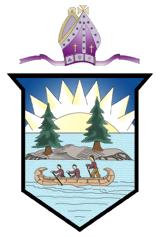 Prayer CalendarJanuary – June, 2019DIOCESE OF MOOSONEWEEKLY PRAYER CYCLEJANUARY – JUNE, 2019To report updates or corrections, contact tom.corston1@gmail.com							-2-January 6 – Feast of the EpiphanyPray for our Primate, Archbishop Fred & Lynn Hiltz; Archbishop Anne & Colin Germond; Assistant Bishop Tom and Ruth Corston; & National Indigenous Bishop Mark & Virginia MacDonald, Diocese of Moosonee: St. Matthew’s Cathedral, Timmins: Unstaffed. The Rev. Deirdre Roach (Hon). Layreader - Faythe Colbert_______________________________________________________________________________January 13 – Feast of the Baptism of JesusPray for Fred, Primate; Anne, Bishop of Moosonee; Tom, Moosonee Bishop-CommisaryIn The World: Lesotho - (Southern Africa) The Rt Revd Adam Mallane Taaso Diocese of Moosonee; St. Philip’s Church, Chisasibi: The Rev. Canon Jacob Sealhunter, The Rev. George Matoush, The Rev. Samuel Bearskin, The Rev. Abraham Cox, The Rev. Eliza Webb, The Rev. Clifford Bearskin (Retired|), The Rev. Stephen Pepabano (Retired), Layreaders – Phylis Chiskamish, Charles Bobbish	_______________________________________________________________January 20 – Epiphany 2Pray for Fred, Primate; Anne, Bishop of Moosonee; Tom, Moosonee Assistant Bishop In The World: Llandaff - (Wales) The Rt Revd June OsborneDiocese of Moosonee: St. Matthew’s/ St. Paul’s Church, Hearst: The Rev Canon Phelan Scanlon, Layreaders – Susan Jansson, Lauren Quist, Kerttu Ladouceur________________________________________________________________January 27 – Epiphany 3Pray for Fred, Primate; Anne, Bishop of Moosonee; Tom, Moosonee Assistant Bishop;In The World; Lui - (Central, South Sudan) The Most Revd Stephen Dokolo Ismail MbalahDiocese of Moosonee: Church of St. John the Baptist, Wemindji: The Rev. Gladys Matoush; The Rev. Dinah Asquabaneskum, The Rev. George Matoush. Layreaders Raymond Atsynia, Frances Mark________________________________________________________________February 3 – Epiphany 4Pray for Fred, Primate; Anne, Bishop of Moosonee; Tom, Moosonee Assistant Bishop; In The World: Madurai-Ramnad - (South India) The Rt Revd Marialouis JosephDiocese of Moosonee: St. James’ Church, Geraldton: The Rev. Valerie Isaac, Layreader: Michelle Ferring__________________________________________________________________February 10 – Epiphany 5Pray for Fred, Primate; Anne, Bishop of Moosonee; Tom, Moosonee Assistant Bishop; In The World: Malaita - (Melanesia) The Rt Revd Samuel SahuMalaita - (Melanesia) The Revd Rickson George MaomaoruDiocese of Moosonee: St. Luke’s Church, Hornepayne: The Rev. Canon Phelan Scanlon. The Rev. Isabel Dube, The Rev. Ilene Jaremy. Layreader – Mary Lea Harasymiw__________________________________________________________________							-3-February 17 – Epiphany 6Pray for Fred, Primate; Anne, Bishop of Moosonee; Tom, Moosoneee Assistant Bishop; In The World: The Most Revd Justin Badi Arama, Archbishop of the Church of South SudanDiocese of Moosonee: Pray for the outpouring of the Holy Spirit on the gathering of the Deaneries at Val d’Or this weekend…for our Primate, Archbishop Fred Hiltz…for our new Bishop of Moosonee, Archbishop Anne Germond and The Rev. Agnes Flam to be ordained to the Priesthood._____________________________________________________February 24 – Epiphany 7Pray for Fred, Primate; Anne, Bishop of Moosonee; Tom, Moosonee Assistant Bishop; In The World: Masindi-Kitara - (Uganda) The Rt Revd George KasangakiDiocese of Moosonee: St. Mark’s Church, Eastmain; The Rev. Agnes Flam,  Layreaders – Donald Gilpin, Florrie Mark Stewart, Daniel Moses, Margaret Cheezo_____________________________________________________________________March 3 – Last Sunday after EpiphanyPray for Fred, Primate; Anne, Bishop of Moosonee; Tom, Moosonee Assistant Bishop; In The World: Mbale - (Uganda) The Rt Revd Patrick GiduduDiocese of Moosonee: St. Peter’s Church, Waskaganish: The Rev. Gladys Matoush, The Rev. George Matoush. Layreader –Rita Jonah McLeod_____________________________________________________________________March 10 – Lent 1Pray for Fred, Primate; Anne, Bishop of Moosonee; Tom, Moosonee Assistant Bishop; In The World: Meru - (Kenya) The Rt Revd Charles Mwendwa Diocese of Moosonee: St. Stephen’s Church, Constance Lake First Nation: The Rev. Canon Phelan Scanlon. _____________________________________________________________________March 17 – Lent 2Pray for Fred, Primate; Anne, Bishop of Moosonee; Tom, Moosonee Assistant Bishop; In The World: Mityana - (Uganda) The Rt Revd Stephen Kaziimba Diocese of Moosonee: St. Thomas Church, Moose Factory: The Rev. Canon Norm Wesley, The Rev. Marion Maybee, The Rev. Canon Grace Delaney. Layreader – Robert Chilton__________________________________________________________________March 24 – Lent 3Pray for Fred, Primate; Anne, Bishop of Moosonee; Tom, Moosonee Assistant Bishop; In The World: Mount Kenya South - (Kenya) The Rt Revd Timothy Ranji; Suffragan Bishop:The Rt Revd Charles MuturiDiocese of Moosonee: St. John’s Church, Chapleau: Bishop Tom Corston, Priest-in-Charge; Layreaders – Carole Byce, Louise Henderson, Velma Morin, Verna Serre_________________________________________________________________			  March 31 – Lent 4Pray for Fred, Primate; Anne, Bishop of Moosonee; Tom, Moosonee Assistant Bishop; In the World: Mumbai (Form. Bombay) - (North India) The Rt Revd Prakash PatoleDiocese of Moosonee: St. Barnabas Church, Waswanipi:The Rev. Canon Clifford Dee. Layreaders – Ella Gull, Irene Otter, Derek Neeposh							-4-April 7 – Lent 5Pray for Fred, Primate; Anne, Bishop of Moosonee; Tom, Moosonee Assistant Bishop; In The World: Nairobi - (Kenya) The Rt Revd Joel Waweru MwangiDiocese of Moosonee:. “The LivingRoom” ministry, Schumacher; The Rev. Catherine Murkin, The Rev. Karen Pitt. Layreader – Jan Maloney.__________________________________________________________________April 14 – Sunday of the Passion (Palm Sunday)Pray for Fred, Primate; Anne, Bishop of Moosonee; Tom, Moosonee Assistant Bishop; In The World: Jerusalem & the Middle East; The Most Revd Suheil Dawani ArchbishopDiocese of Moosonee: Church of St. John the Evangelist, Mistissini: The Rev. George Westgate; The Rev Ann Westgate. Layreaders – Helen Iserhoff, Jimmy Iserhoff, Maggie Petawabano, Karen Trapper, Evadney Coonishish, Martha Westgate_____________________________________________________________________April 21 – Easter DayJesus Christ is risen today, Alleluia!
our triumphant holy day, Alleluia!
who did once upon the cross, Alleluia!
suffer to redeem our loss. Alleluia!____________________________________________________________________April 28 – Easter 2Pray for Fred, Primate; Anne, Bishop of Moosonee; Tom, Moosonee Assistant Bishop; In The World: Ngbo - (Enugu, Nigeria) The Rt Revd Christian EbisikeDiocese of Moosonee: St. Paul’s Church, Kashechewan; The Rev. Canon Cliff Dee, The Rev. W. Leo Friday. Layreaders –Simeon Wynne, George Koosees; Emily Stephen, Clymie Friday, John Wesley____________________________________________________________________May 5 – Easter 3Pray for Fred, Primate; Anne, Bishop of Moosonee; Tom, Moosonee Assistant BishopIn The World: Nnewi - (Niger, Nigeria) The Rt Revd Godwin Izundu Nmezinwa OkpalaDiocese of Moosonee: St. Mark’s Church, Iroquois Falls; The Rev. Patricia Dorland, The Rev. Norma Teigen _________________________________________________________________May 12 – Easter 4Pray for Fred, Primate; Anne, Bishop of Moosonee; Tom, Moosonee Assistant Bishop;In The World: North Kigezi - (Uganda) The Rt Revd Benon MageziDiocese of Moosonee: Golden Valley Church, Val d’Or: The Rev. Canon Clifford Dee. Layreader - Kathleen Noury__________________________________________________________________May 19 – Easter 5Pray for Fred, Primate; Anne,Bishop of Moosonee; Tom, Moosonee Assistant Bishop;                          In The World: Northern Izon - (Niger Delta, Nigeria) The Revd Canon Victor Agberam          Diocese of Moosonee: St. Paul’s Church, South Porcupine: Layreader – Lorraine Laiho__________________________________________________________________							-5-May 26 – Easter 6Pray for Fred, Primate; Anne, Bishop of Moosonee; Tom, Moosonee Assistant Bishop;             	        In The WorldNorwich - (Canterbury, England) The Rt Revd Graham James;Norwich - Lynn - (Canterbury, England) The Rt Revd Jonathan Meyrick;Norwich - Thetford - (Canterbury, England) The Rt Revd Alan Peter WintonDiocese of Moosonee: Holy Trinity Church, Cochrane: The Ven. Larry Armstrong, The Rev. Edith Belair The Rev. Richard Moore. Layreaders –  Anne Dyas, Kim Skidmore. ___________________________________________________________________________June 2 – Easter 7Pray for Fred, Primate; Anne, Bishop of Moosonee; Tom, Moosonee Assistant Bishop; In The World: Ogbia - (Niger Delta, Nigeria) The Rt Revd James OruworiDiocese of Moosonee: Church of the Apostles, Moosonee: The Rev. Canon Norm Wesley,Layreaders – Mary Auger, Ronnie Wesley_____________________________________________________________________June 9 – Day of PentecostPray for Fred, Primate; Anne, Bishop of Moosonee; Tom, Moosonee Assistant Bishop; In The World: Oke-Ogun - (Ibadan, Nigeria) The Ven Cornelius Adagbada		 Diocese of Moosonee: St. Mark’s Church, Kapuskasing: The Rev. Valerie Isaac, The Rev. Anne Stenabaugh; Layreader: Anne Marie Carrier____________________________________________________________________June 16 – Trinity SundayPray for Fred, Primate; Anne, Bishop of Moosonee; Tom, Moosonee Assistant Bishop; In The World: Oleh - (Bendel, Nigeria) The Rt Revd John Usiwoma Aruakpor		                               Diocese of Moosonee: St. Peter’s Church, Kirkland Lake: The Rev. Catherine Murkin, The Rev. Vivien Clarke. Layreaders – Lesley Curtis, Diane Thompson, Marshall Thompson____________________________________________________________________June 23 – Pentecost 2Pray for Fred, Primate; Anne, Bishop of Moosonee; Tom, Moosonee Assistant Bishop; In the World: Anglican Church of Canada, Diocese of Ontario The Rt Revd Michael OultonDiocese of Moosonee: The Timmins Hospital & Senior’s Home Ministry; The Rev. Iris Montague, Chaplain_____________________________________________________________________June 30 – Pentecost 3Pray for Fred, Primate; Anne, Bishop of Moosonee; Tom, Moosonee Assistant BishopIn the World: Paraguay - (South America) The Rt Revd Peter John Henry BartlettDiocese of Moosonee: St. John’s Church, Foleyet+